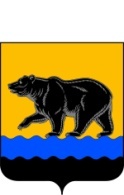 РОССИЙСКАЯ ФЕДЕРАЦИЯХАНТЫ-МАНСИЙСКИЙ АВТОНОМНЫЙ ОКРУГ – ЮГРА(Тюменская область)ТЕРРИТОРИАЛЬНАЯ ИЗБИРАТЕЛЬНАЯ КОМИССИЯ ГОРОДА НЕФТЕЮГАНСКАПОСТАНОВЛЕНИЕот «18» июня 2018 года			                                                            № 172 О внесении изменений в постановление территориальной избирательной комиссии города Нефтеюганска от 31.05.2018 № 159 «О формировании участковых избирательных комиссий»На основании пункта 7 статьи 28, пункта 11 статьи 29 Федерального закона  от 12.06.2002 № 67-ФЗ «Об основных гарантиях избирательных прав и права на участие в референдуме граждан Российской Федерации», пункта 7 статьи 16 Закона Ханты-Мансийского автономного округа от 18 июня 2003 года № 36-оз «О системе избирательных комиссий в Ханты-Мансийском автономном округе-Югре», руководствуясь постановлением Центральной избирательной комиссии Российской Федерации от 05.12.2012 № 152/1137-6 «О порядке формирования резерва составов участковых избирательных комиссий и назначения нового члена участковой комиссии из резерва составов участковых комиссий», территориальная избирательная комиссия города Нефтеюганска постановляет:1. Вывести из состава участковой избирательной комиссии города Нефтеюганска в связи с поступившим заявлением о прекращении полномочий члена участковой избирательной комиссии с правом решающего голоса:     2. Назначить членом участковой избирательной комиссии с правом решающего голоса кандидатуру из утвержденного резерва составов участковых избирательных комиссий:        3. Разместить настоящее постановление на странице «Избирательная комиссия» официального сайта органов местного самоуправления города Нефтеюганска в сети Интернет.        4. Контроль за исполнением настоящего постановления возложить на председателя территориальной избирательной комиссии города Нефтеюганска С.С. Мозолевскую. Председатель территориальнойизбирательной комиссии					          С.С. МозолевскаяИ.о. секретаря территориальнойизбирательной комиссии                                                            А.А. Матюшина№п/п№ УИКФамилия, имя, отчество члена УИК с правом решающего голосаОснование1212Петров Илья Владимировичличное заявление№№ УИКФамилия, имя, отчество члена УИК с правом решающего голосаСубъект выдвижения1 212Никифорова Ольга ВладимировнаХанты-Мансийское региональное отделение Политической партии ЛДПР -Либерально-демократическая партия России